Popplet Lite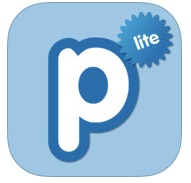  Vocabulary Work StationDirections: Double tap the screen to create a bubble. Type or write the vocabulary word. Create a new bubble and draw a picture of the word.Create a new bubble and take a picture of the word.Create a new bubble and type the meaning of the word.Connect all bubbles to the vocabulary word.Create a bubble with your name on it.Export your work by selecting save JPEG.